Revue La Pente (m)/le taux de variation (taux moyen) :1) pente = déplacement vertical/déplacement horizontalDétermine la pente du droite.				Exemple : Détermine la pente du droite.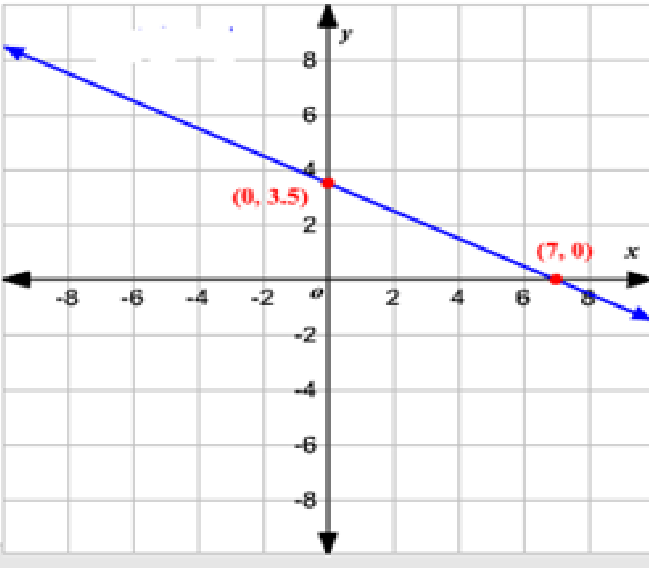 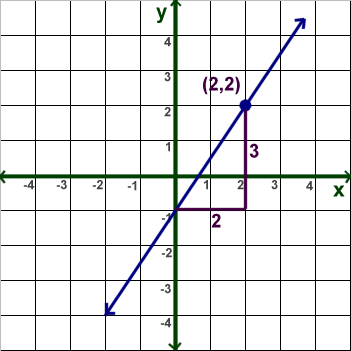 2) Formule pour trouve la Pente : Exemple :Calcule la pente des coordonnées suivantes. 	D(-3,7) et E(5,-5) 3) - Deux droite sont parallèle si les pentes sont le même. - Deux droites sont perpendiculaires si leurs pentes sont inverses/opposés.Exemple :a) Détermine une équation d’une droite qui est parallèle à la droite d’équation  et qui passe par le point A(6,2).b) Détermine une équation de la droite qui est perpendiculaire à la droite d’équation  et qui passe par le point B(-1,2).		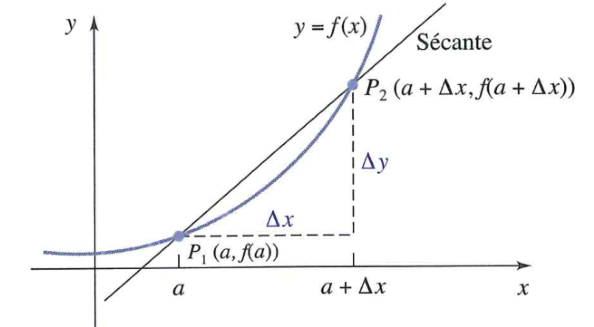 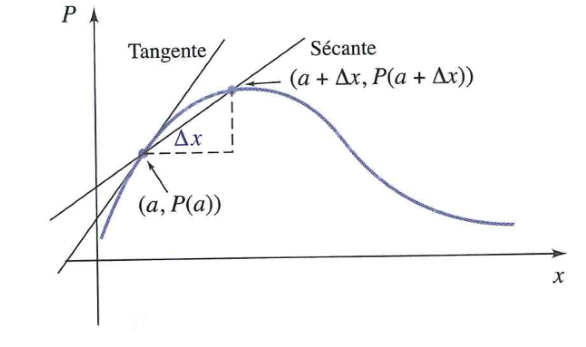 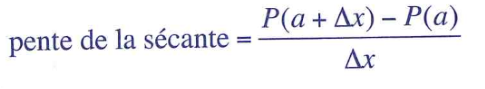 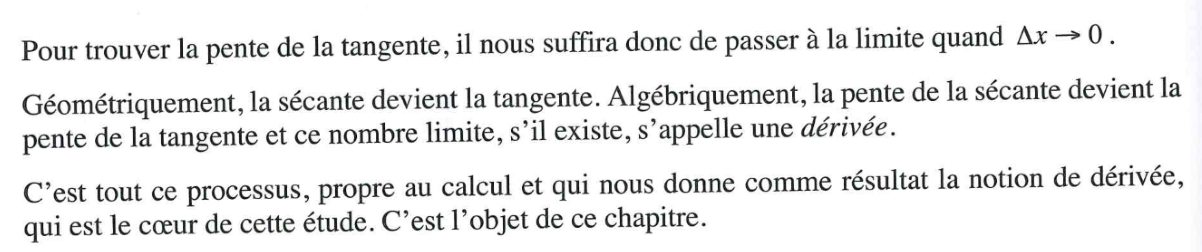 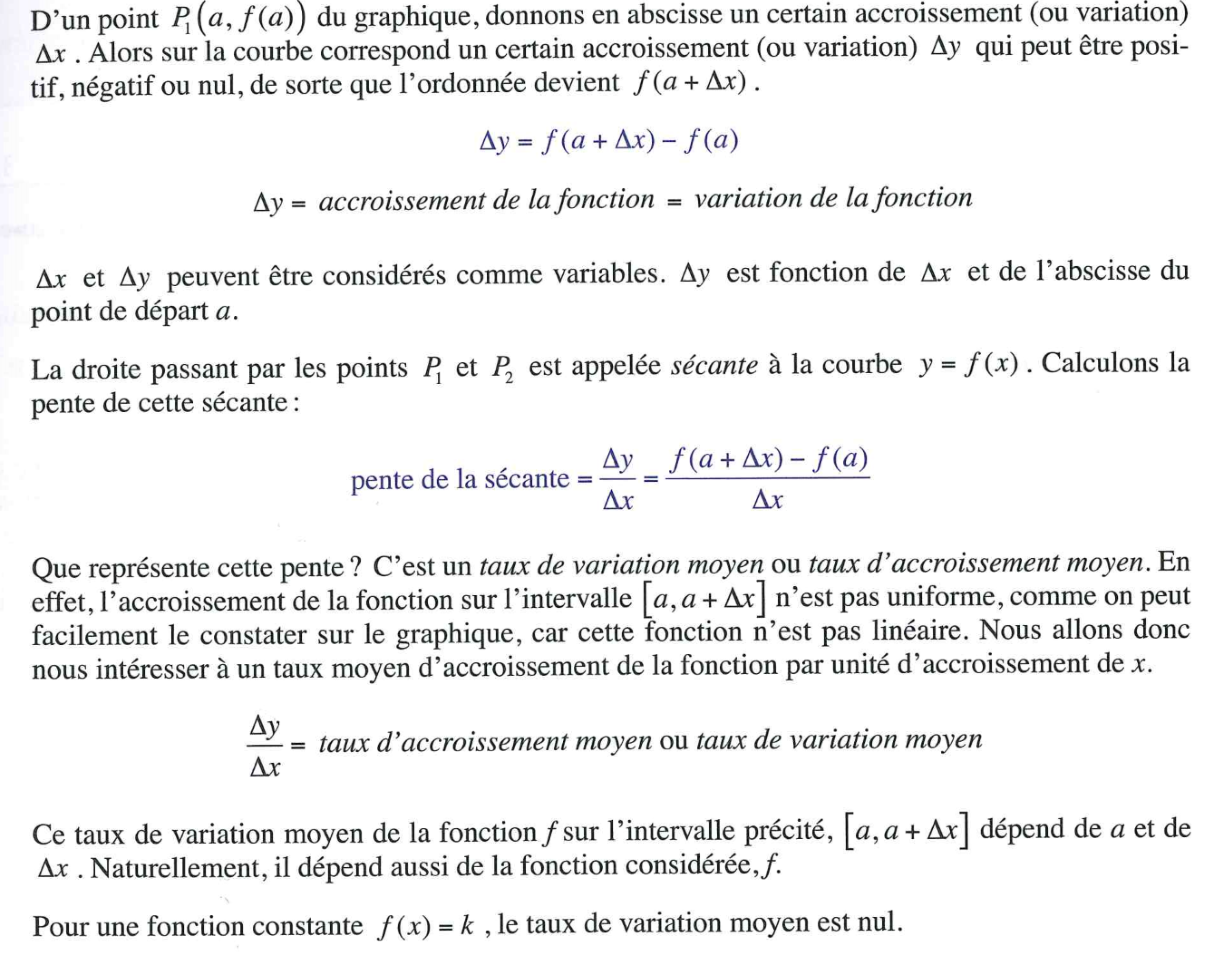 L’accroissement de la fonction :Exemple 1 :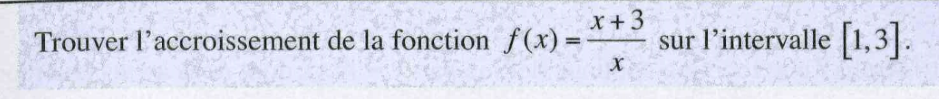 Solution :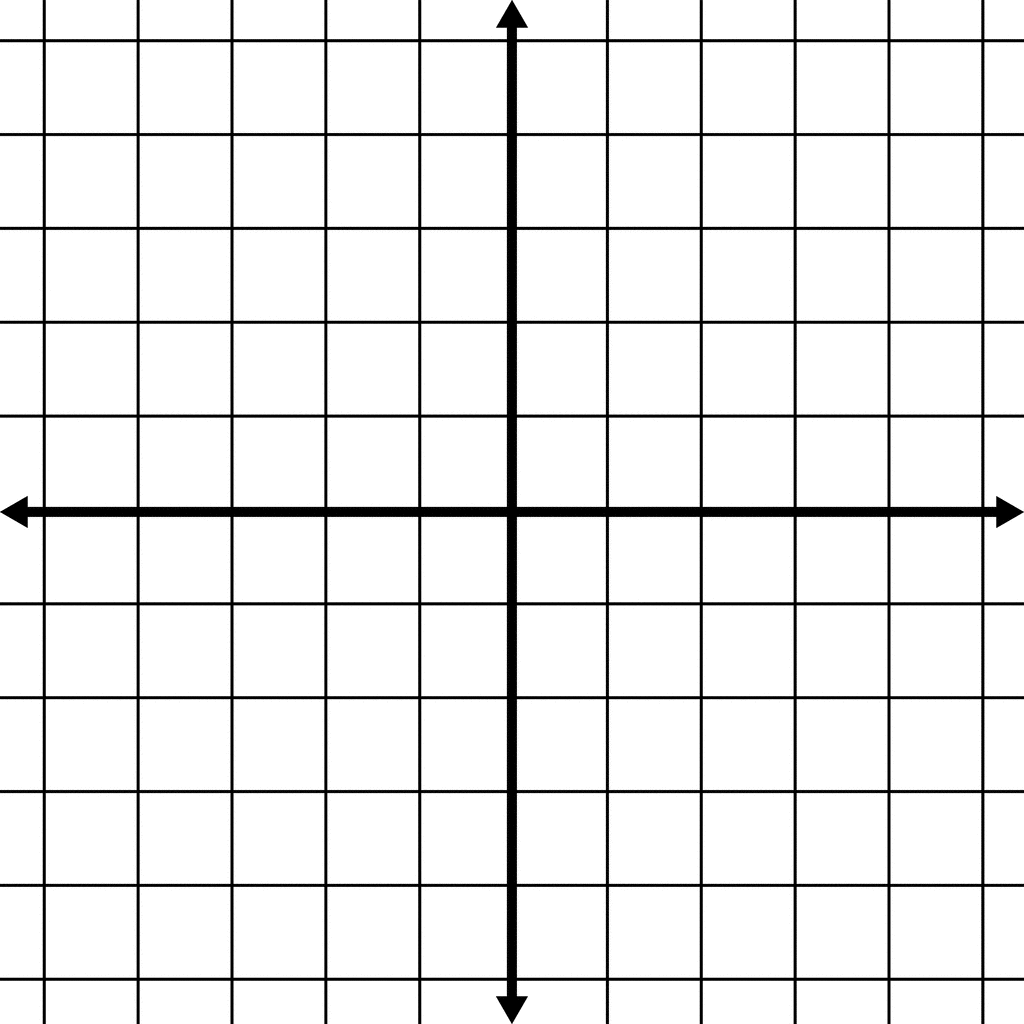 L’accroissement de la fonction est L’accroissement est négatif.Exemple 2 :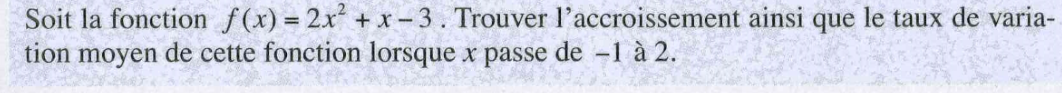 L’accroissement de la fonction est :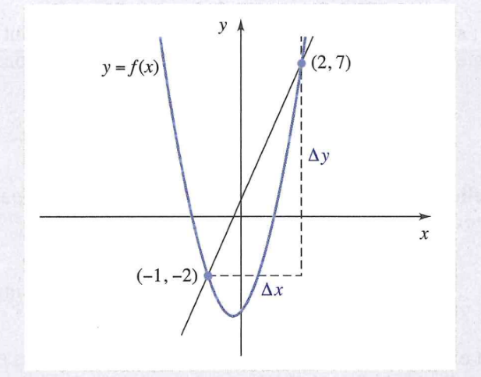 Le taux de variation moyen est :Les dérivées :N’oubliez pas que la dérivées d’une fonction représente la pente.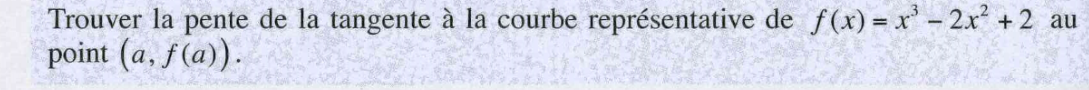 Solution :(a, f(a)) est noté par (a, a3 – 2a2 + 2)On doit trouver un autre point (un point voisin) alors :Pente de la sécante = 	(quand )Donc la pente de la tangente = Pratique :1) Trouver la pente de la tangente au point indiqué de chacune des courbes suivantes :a) y = 3x4 – x2 + 6x- 7		au point (1, 1)				réponses : 16b) xy = 8		au point (4, 2)				réponses : -1/2c) 		au point (-2,1)				réponses :1/2L’équation d’une Tangente Trouve l’équation de la droite tangente au point (a, f(a)) de la courbe d’une fonction y = f(x).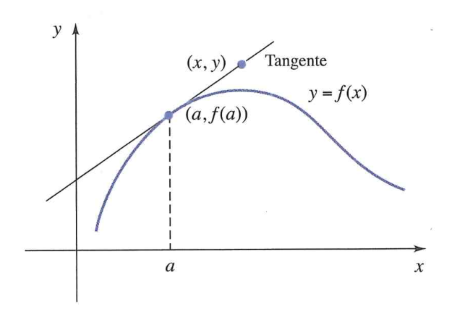 N’oubliez pas la dérivée f’(a) représente la pente de la tangente.Pour trouver l’équation de la tangente, il faut préciser le lien entre les coordonnées x et y de ce point quelconque. f’(a) est la pente de cette tangente.Et on peut calculer la pente en se servant des deux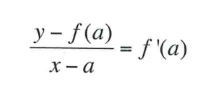 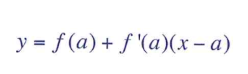 L’équation de la NormaleUne droite normale à une courbe en un point la perpendiculaire à la tangente en ce point.La produit de deux pentes perpendiculaires est -1 donc les deux pentes sont inverses/opposées.Si f’(a) est la pente de la tangente, Alors est la pente de la normale L’équation de la droite normale :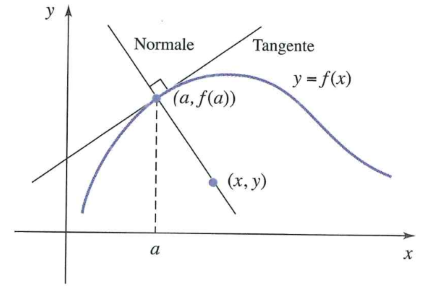 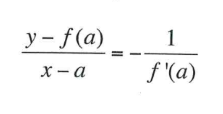 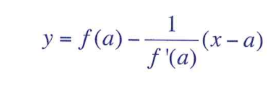 Exemple 1 :Trouve l’équation de la tangente et de la normale au point (1, 0) de la courbe :y = x3 – 1Solution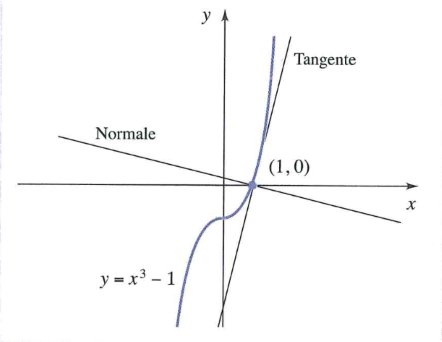 y’ = 3x2y’(1) = 3(1)2 = 3y(1) = 13 – 1 = 0 L’équation de la tangente  = 3y – 0 = 3(x – 1) y = 3x – 3 L’équation de la droite normalePente = 3 alors pente inverse/opposée = -1/33y = -1(x – 1)3y = -x + 1 			Exemple 2 :Trouve l’équation de la normale au point (3, 2) de l’ellipse suivant :x2 + 4y2 = 25 =		doit faire une dérivation impliciteSolution :2x + 8y = 0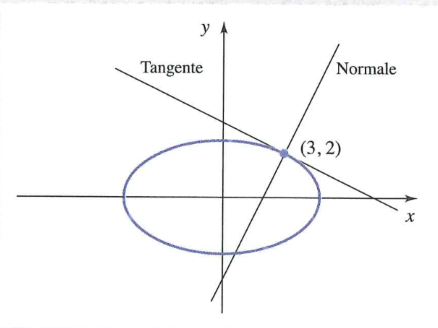 8y = -2x = Au point (3, 2)Alors la pente qui est perpendiculaire est 8/33(y – 2) = 8(x – 3)3y – 6 = 8x – 243y – 8x + 18 = 0Exemple 3 :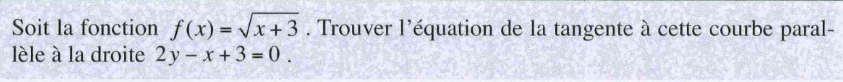 Solution :L’équation de la droite parallèle peut s’écrire :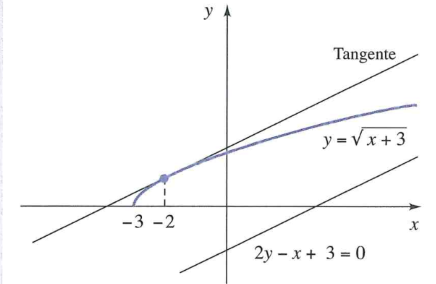 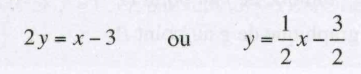 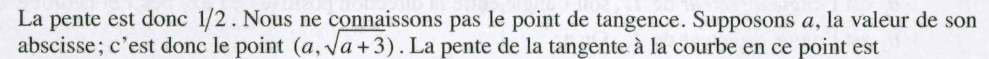 Dérivés de  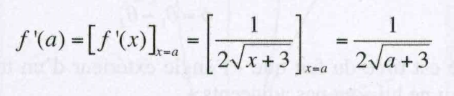 Cette pente doit être égale à 1/2.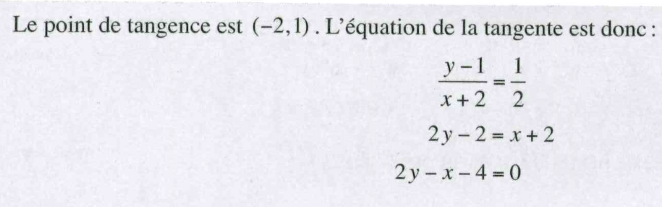 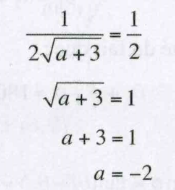 Pratique :1. Trouver l’équation de la tangente à la courbe au point donnée	a) y = x2 + x + 1 	au point (0, 1) réponse : y = x + 1	b)   	au point (3, 0)	réponse y – x + 3 = 02. Trouve l’équation de la normale à la courbe au point donnéa) y = x3 – x + 1  au point (1, 1) réponse 2y + x – 3 = 0     b)  au point (-1, 3) réponse 7y + x – 20 = 0